NAGEN T‬Email Address: nagent.249388@2freemail.com Profile SummarySolid experience in the NETWORK Technology Equipments and ISP architecture. Responsible for planning, designing, implementing, troubleshoot and maintenance of routers, switches, servers and network nodes; including network connectivity and utilization.Extensive experience in managing and delivering projects, conducting analysis to determine requirements and planning for end-to-end network implementation on corporate and ISP scale.Hands on management works which resulted in good vendor-customer relationship. A visionary with strong abilities in liaising with other function heads for technology implementation and development to improve and execute plan consistently, tracking development against plan and seeking strategies for increasing efficiency.Areas of ExpertiseIn depth knowledge on Network Protocols: TCP/IP, EIGRP, OSPF, ISIS, BGP, VLAN, VPN, MPLS, Route Redistribution, VPLS, VLL, Virtual Ethernet, BFD, VRRP, LAN, WAN, SNMP, RADIUS, AAA.Good experience with a variety of WAN/LAN technologies including configuration and troubleshooting of Ethernet, Frame-Relay and PPP.Fundamentals and greater understanding of encryption technologies.Wide understanding for access-point server using PPPoE and IPoE protocol. Thus, tested IPV4 to IPV6 using protocols of NAT64, DUAL Stack and DSlite.Knowledgeable with CISCO Proprietary protocols, configuration and equipment.Proficient on HUAWEI equipment and ISP architecture of P, PE and RR routers.Microsoft Word, Excel, Power Point and Visio which generates configuration scripts, monitors node/link status and routinely activities such as service provisioning, software patch activation and license loading.Comprehensive documentation as relates to server and network topology, equipment and configuration.Citrix, Secure CRT, HyperTerminal and Putty terminal emulation for management of network streamline and repetitive tasks.GUI and CLI base Unix-server U2000 for Network Management System.Network analysis using Wireshark.Ability to work under pressure, after working hours and/or on-call availability as needed.Read, write, and speak proficiently in English Language.Licenses and CertificatesCisco Certified Network Professional(CCNP)-Implementing Cisco IP Routing 300-101 	2015Cisco Certified Network Associate Examination 640-802	 (CCNA)			2012Electronics Engineering Licensure Examination	(ECE)					2011	Employment DetailsHuawei Technologies Philippines Inc.      	DataCom/Network Engineer 					February 2012 – October 2015SP Deloraya Job Contracting and Consulting ServicesKey Result AreasLead the implementation team in network integration of the major ISP in the Philippines.Involved in to the end-to-end planning, surveys, rollout, monitoring, documentation to meet project demands and deadlines.Supervise subcontractor’s daily work on site. This includes commissioning, site activities, delivery, and installation of equipment.Manage network configuration, creation of IP address/port table for network plan.Technical support, maintenance, troubleshooting, acceptance, integration, migration of services, upgrades and other vital activities during Project Implementation.Maintenance routine and timely handle customer technical problem, product related changes, product issues and correction releases. Handles the network building with Core routers product capable of providing 10G to 100G bandwidth to provide next generation solutions such as IP VPN, VPLS & VLL using high bandwidth Ethernet access technology.  Handles high end Metro Service Platform Series product that the network used to access, converge, and transmit carrier-class Ethernet services on Metropolitan Area Networks.Deployment of Multi Service Control Gateway Routers that the network used as access point for subscriber in the broadband network.Established RADIUS server connection to provide subscriber AAA services.Performs IPV4 and/to IPV6 service migration.Created layer 2 and 3 circuits for provisioning of High Speed Internet (HSI), IPTV, and Enterprise Services.Physical layer troubleshooting and testing using equipment such as OPM, OTDR, BER, Traffic Generator and RFC 2544.Travels all over the Philippines site to site with the implementation and deployment of the network.Projects HandledPhilippine Long Distance Telecommunication Company Inc. (PLDT)Internet Provider Backbone (IPBB) Phase 3-6	Carrier Ethernet Network (CEN)	 Phase 2-6					Broadband Network Gateway(BNG)Network Management System (NMS)Network for Internet (N4i)SMART Communications Inc.Carrier Ethernet Network (CEN)	 Phase 3-4	Trainings AttendedHuawei IP Network Planning & Optimization Certification Training 	      April – May 2015Huawei Certified Datacom Associate: Training & Certification 			October 2014PCB Design (Protel Altium Design Software)  					October 2010ISDB-T: The Digital Television Standard of the Philippines			  August 2010EducationMAPUA INSTITUTE OF TECHNOLOGY						    2006 - 2011	Bachelor of Science in Electronics Engineering (BS ECE), CISCO Networking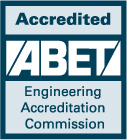 	Muralla Street, Intramuros, Manila, PhilippinesAn ABET Accredited Institution (Accreditation Board for Engineering and Technology, Inc.) AffiliationInstitute of Electronics Engineers of the Philippines (MAPUA-IECEP)  		       July 2009 – 2011Institute of Electrical and Electronics Engineering (MAPUA-IEEE) 	                  July 2009 – 2011Character Referrence			Available upon request